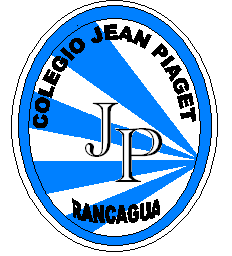  UTP-Rancagua	                                                                                                                                                                                                               Jean  Piaget                 “Mi escuela un lugar para aprender y crecer en un ambiente saludableRancagua, Abril , 2020MÓDULO DE AUTOAPRENDIZAJESEMANA      DEL   06 al 10 de Abril   2020ACTIVIDAD (formato Word):La emergencia sanitaria provocada por el coronavirus, ha generado una serie de problemas en nuestra vida diaria, sobre todo para las personas más vulnerables como los adultos mayores.1. Enfócate en algún problema concreto de los adultos mayores durante esta pandemia (dificultades para cobrar sus pensiones,  problemas para ir de compras al supermercado, difícil acceso a farmacias, vivir solos, problemas para manejarse en internet para algunos de ellos, etc.) y escríbelo. 2. Plantea una posible solución a través de un objeto tecnológico. 2. La posible solución debe estar al nivel de un producto tecnológico artesanal, es decir, algo que no sea complicado de fabricar, un producto que sea realista o que ya exista. Puedes aplicar una innovación, es decir, utilizar de otra manera un producto ya existente.TÍTULOProducto tecnológico para enfrentar la pandemia.ASIGNATURA /CURSOTecnología/ 7º Año ANOMBRE DEL PROFESOR/ASara Pérez MirandaOBJETIVO DE APRENDIZAJE DE LA UNIDAD 1 (TEXTUAL)Proponer un producto tecnológico para enfrentar problemas generados por pandemia de coronavirusACTIVIDAD(ES) Y RECURSOS PEDAGÓGICOS Creación de un objeto tecnológico para solucionar el problema de la pandemia de los adultos mayores.EVALUACIÓNFormativaESTE MÓDULO DEBE SER ENVIADO AL SIGUIENTE CORREO ELECTRÓNICOA través de una foto del objeto creado y su uso. Al correo de tu profesora sara.perez@colegio-jeanpiaget.cl